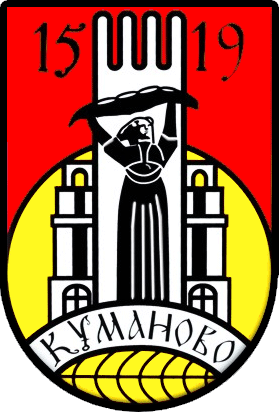 ОПШТИНА КУМАНОВОСектор за инспекциски надзор - ИнспекторатПОЛУ ГОДИШЕН ИЗВЕШТАЈ ЗА РАБОТА НА СЕКТОР ЗА ИНСПЕКЦИСКИ НАДЗОР-ИНСПЕКТОРАТ ВО ОПШТИНА КУМАНОВО ЗА ПЕРИОД ЈУЛИ - ДЕКЕМВРИ 2023 ГОДИНАРЕЗИМЕВрз основа на член 35 од Законот за инспекциски надзор („Сл.весник на РСМ“ бр.102/19), а согласно Правилникот за формата и содржината на извештајот за работа на инспекциската служба за претходните шест месеци и на годишниот извештај за работа на инспекциските служби („Сл.весник на РСМ“ бр.238/19), изработен е овој полу годишен извештај за период Јули - Декември  2023 година. Инспекцискиот надзор во Општина Куманово се врши преку Секторот за инспекциски надзор - Инспекторат и овластените инспектори на општината. Инспекцискиот надзор се вршеше во секоја област поединечно за која е надлежна општината, согласно Законот за инспекциски надзор, како и законите од кои произлегуваат лиценците  за инспекциски надзор на општинските инспектори. Во изминатиот период инспекцискиот надзор и контрола над субјектите, правни и физички лица се вршеше согласно одредбите од: Законот за градење; Закон за градежно земјиште;Закон за јавна чистота;Закон за комунални дејности; Закон за снабдување со вода за пиење и одведување на урбани отпадни води;Закон за зеленило; Закон за определување на имиња на улици, плоштади, мостови и други инфраструктурни објекти; Закон за гробишта и погребални услуги; Закон за управување со отпадот; Закон за домување; Закон за превоз во патниот сообраќај; Закон за животната средина; Закон за водите; Закон за заштита од бучава во животната средина; Закон за квалитет на амбиенталниот воздух; Закон за управување со пакување и отпад од пакување; Закон за управување со батерии и акумулатори и отпадните батерии и акумулатори;Закон за управување со отпад; Закон за управување со посебни токови на отпад; Законот за таксата за привремен престој; Закон за угостителска дејност, Закон за туристичка дејност и Закон за вршење на занаетчиската дејност; Законот за основно, Закон за средно образование, Закон за ученички стандард, Закон за заштита на децата, Закон за наставници и стручни соработници, Закон за просветна инспекција Закон за инспекциски надзор; Закон за општа управна постапка; Закон за постапување по предлози и претставки; Закон за прекршоци; Кривичен законик; Закон за локална самоуправа; Закон за администрација;Закон за меѓуопштинска соработка; Подзаконски акти донесени од надлежните министерства и Советот на Општина Куманово.	При вршењето на инспекцискиот надзор, инспекторите постапуваат согласно Уставот, законите и други прописи донесени согласно закон. Инспекторите го вршат инспекцискиот надзор со цел за остварување и заштита на јавниот интерес, како и интересот на физичките и правните лица кога тоа е во согласност со јавниот интерес. Инспекторите  во вршењето на инспекцискиот надзор обезбедуваат еднаква, законита, непристрасна и објективна примена на законите и другите прописи. Инспекцискиот надзор го вршат во пропишаните рокови во првостепената и второстепената постапка, како и во роковите определени со судските органи. Инспекторите се самостојни при вршење на инспекцискиот надзор и одлучувањето за дејствијата кои треба да се превземат при вршење на надзорот, како и за мерките кои ќе бидат изречени по извршениот надзор. При вршење на инспекцискиот надзор, доколку постојат недостатоци, инспекторите ги превземаат само оние инспекциски мерки согласно со закон, кои се неопходни за отстранување на утврдените недостатоци  при извршениот надзор, при што особено се внимава да не се попречува ефикасното функционирање на субјектот на надзорот. Инспекторите по службена должност ја утврдуваа фактичката состојба и изведуваа докази во постапката на инспекцискиот надзор. При определување на инспекциските мерки и рокот за отстранување на утврдените недостатоци, инспекторите се водеа од тежината на недостатокот, штетните последици предизвикани кон јавниот интерес или интересот на трети лица, како и времето кое е потребно субјектот на надзорот да ги отстрани утврдените недостатоци. При вршење на инспекцискиот надзор каде што е тоа можно, инспекторите првенствено вршеа превентивна функција, а изрекуваа инспекциски мерки и санкции тогаш кога со превентивната функција не можеше да се обезбеди целта на надзорот. Согласно методологијата за вршење на инспекциски надзор од страна на Инспекцискиот совет на Република Северна Македонија улогата на инспекторот не е само вршење инспекциски надзор туку воедно и зголемување на свесноста и информираноста на субјектите на надзор, со цел да се постигне повисоко ниво на усогласеност со законската регулатива опишано како „начело на превенција„, односно промоција на принцип на доброволна усогласеност со законските барања. Одговорниот и ефективен регулаторен систем ги користи инспекциските надзори за прибирање на податоци и од нивна анализа добива информации за усогласеноста на субјектите на надзор со законска регулатива, а потоа и ги користи тие инфомации за пронаоѓање на главни причини кои допринесуваат за ниското ниво на усогласеност.УПРАВУВАЊЕ СО РИЗИЦИМодерните инспекциски системи се стремат да постигнат доброволна усогласеност со имплементирање на принципите за управување со ризици во самиот процес на инспекцискиот надзор. Управување на ризици значи насочување на ресурсите на инспекцијата онаму каде ризикот за сериозни неправилности е најголем, воедно користејќи минимум потребно ниво на интервенција за да се обезбеди усогласеност.  Се вршеше надзор над превозниците,  на пазарите и спречување на продавање на земјоделски производи и стоки надвор од местата определени за тоа. Голем ризик при вршењето на инспекцискиот надзор, односно при започнување на инспекцискиот надзор, преставуваше и уредната достава на известувањата за вршење на инспекциски надзор (најмногу кај физичките лица), како и поканите за странки за вршење на инспекциски надзор (кај физички лица). Ова е од причина што странките или не ги подигнуваа доставените акти по пошта на шалтерите на Пошти на Северна Македонија или пак одбиваа лично да го примат известувањето/поканата. Но сепак од страна на инспекторите беа вложувани напори за реализација на уредна достава, согласно Законот за општата управна постапка и Законот за инспекциски надзор. Ова сето имаше влијание на одолговлечување на инспекциските постапки. Тука како ризик можеме да го спомнеме и неусогласеноста на материјалните закони по кои постапуваат овластените инспектори, со Законот за прекршоци, Законот за инспекциски надзор и Закон за општа управна постапка.Во изминатиот период исто така како ризик за вршење инспекциски надзор беше и недостатокот на човечки ресурси – инспектори во поедини области, а посебно откако почна да се применува Законот за инспекциски надзор каде инспекторот може да врши инспекциски надзор само во областа за која добил лиценца. Одредени области на инспекциски надзор се покриени со инспектори со звање помало од Советник со што им е и ограничено дејствување и донесување на акти согласно утврдените коефициенти на сложеност при инспекциски надзор. Како ризик кој е присутен е недопрецизирана, нејасна постапка за извршувањето на решенијата на инспекторите. Жалбените постапки го обременуваа процесот и ја одолговлечуваа постапката на извршување на актите.Проценката на ризик за вршење инспекциски надзор кај субјектите на надзор сеуште не е добро дефинирана во различните области на инспекцискиот надзор и ќе биде потребна подолготрајна анализа на субјектите за да се одреди нивото на ризик (високо, средно и ниско).ОРГАНИЗАЦИЈА И РАКОВОДЕЊЕ	Согласно Правилникот за систематизација на работни места на општинската администрација во Општина Куманово, инспекциската служба е организирана како Сектор за инспекциски надзор - Инспекторат, со раководител на одделение за инспекциски надзор во урбанистичко градежна и комунална дејност, животна средина и угостителско-туристичка дејност и овластени инспектори за одредени области и тоа: Виш инспектор за животна средина - 1 извршител;Советник инспектор општински градежен инспектор - 4 извршителиСоветник инспектор општински комунален инспектор - 3 извршители;Помлад комунален инспектор - 3 извршители;Советник инспектор општински инспектор за патен сообраќај - 1 извршител;Помошник инспектор за домување - 1 извршител;Советник инспектор општински просветен инспектор - 1 извршител;Советник инспектор општински инспектор за угостителско туристичка дејност – 1 извршител; Самостоен инспектор за угостителско туристичка дејност – 1 извршител;Советник инспектор општински инспектор за заштита на животната средина – 1 извршител; Помлад инспектор за заштита на животната средина – 1 извршител; Комунални редари - 4 извршители;Еден кандидат Помлад комунален инспектор, еден кандидат помлад инспектор за патен сообраќај; Моментална состојба во Секторот за инспекциски надзор  - Инспекторат во Општина Куманово согласно правилникот за систематизација на работни места на општинската администрација се дадени во табелите подолу.	Во месец Ноември 2022 година е потпишан нов договор за меѓуопштинска соработка за спроведување на инспекциски надзор помеѓу Општина Куманово и Општина Старо Нагоричане од областа на Законот за градење, Закон за патишта, Законот за превоз на патниот сообраќај и Закон за животна средина, но поради тоа што во Секторот за инспекциски надзор во Општина Куманово нема лиценциран општински инспектор за патишта, оваа област од договорот нема да биде покриена со инспекциски надзор во наредниот период.  Табела 1. Преглед на бројот на инспектори кои вршеле инспекциски надзор по вид, возраст и звањеТабела 2. Преглед на нови вработувања и пензионирања на инспектори ИНСПЕКЦИСКИ НАДЗОРВо овој дел даден е приказ на  извршените инспекциски надзори за секоја област – општински инспектор, поединечно. Инспекцискиот надзор е спроведен согласно утврдените коефициенти на сложеноста, а коефициентот на сложеноста е утврден врз основ на следниве критериуми: услови во кои се врши инспекциски надзор и изложеноста на инспекторот на можни влијанија врз неговото здравје и живот;број на субјекти кои се предмет на инспекциски надзор;број на прописи врз основа на кои се врши инспекциски надзорпотребно време за вршење на инспекциски надзор,Според нивото, инспекторот може да врши инспекциски надзор со коефициент на сложеност како што следува: инспектор со ниво Б1 и Б2 - коефициент на сложеност Q5;инспектор со ниво Б3, Б4 и В1 - коефициент на сложеност Q4 и Q5;инспектор со ниво В2 - коефициент на сложеност Q3 и Q4;инспектор со ниво В3 - коефициент на сложеност Q2 и Q3;инспектор со ниво В4 - коефициент на сложеност Q1 и Q2;Инспекција за патен сообраќајПојдовна основа за вршење на инспекциски надзор во оваа област е Законот за превоз во патниот сообраќај и подзаконските акти донесени врз основа на овој закон, како и уредбите донесени во вонредна состојба. Согласно горе наведениот закон, инспекторот за патен сообраќај од Секторот за инспекциски надзор во овој период, вршеше инспекциски надзор над: Превозниците кои вршат авто-такси превоз на територија на Општина Куманово.Инспекторот за патен сообраќај во рамките на своите овластувања и надлежности утврдени со законот, континуирано соработуваше со сите одделенија и сектори во Општина Куманово и органите на државно ниво, пред сè со МВР-СВР Куманово и Државниот инспекторат за транспорт.Вонредните  надзори утврдени во месечните планови за работа, повремено претрпуваа измени затоа што инспекцискиот надзор над превозот се врши во присуство на полициски службеници од ПС за БПС при СВР Куманово (запирање и контрола на возилата и возачите). Во зависност од активностите и расположивите човечки ресурси на ПС за БПС при СВР Куманово се реализираше вршењето на вонредниот инспекциски надзор над превозот. Табела 3.1. Преглед на вкупен број на откриени неправилности и спроведени инспекциски надзори според вид  	Врз основа на извршените инспекциски надзори и утврдените неправилности, од страна на инспекторот за патен сообраќај поведени се 14 прекршочни постапки. Во овој период беше вршена контрола за редовност на автобуски линии и беа извршени 112 проверки за редовност на автобуските патни линии. Месечните извештаи се доставуваа до Сектор за комунални работи, инфраструктура, сообраќај и заштита на животната средина и природата. Комунална инспекцијаКомунален инспекторПојдовна основа за вршење на инспекциски надзор во оваа област се следните прописи: Закон за комунални дејности, Закон за јавна чистота, Закон за снабдување со вода за пиење и одведување на урбани отпадни води, Закон за гробишта и погребални услуги, Закон за зеленило, Закон за определување на имиња на улици, плоштади, мостови и на други инфраструктурни објекти, Закон за управување со отпад, Закон за управување со пакување и отпад од пакување, како и подзаконските акти произлезени од овие закони и уредбите донесени во вонредна состојба.Согласно горе наведените закони, комуналните инспектори од Секторот за инспекциски надзор, , вршат инспекциски надзор над Јавното комунално претпријатие и над физички и правни лица и тоа:одржување на јавната чистота  на јавни и сообраќајни површини (миење и метење на јавни површини согласно Годишната Програма  за одржување на јавна чистота на давател на услуга ЈП Чистота и Зеленило);одржување на јавно зеленило и паркови согласно со Годишната Програма за одржување на јавни и зелени површини (на давател на услугата ЈП Чистота и Зеленило);одржување на јавни површини на отворени простори;отстранување на хаварисани возила од јавни површини;одржување на водоснабдителен систем со вода за пиење од страна на давателот на услугата ЈП Водовод;одржување на канализациониот систем од страна на давателот на услугата ЈП Водовод;управување и одржување на градски гробишта од страна на давателот на услугата  ЈП Чистота и Зеленило;вршење на погребални услуги од страна на правни лица со добиена дозвола за вршење на погребални услуги;одржување на Градските пазари од страна на ЈП Пазариште како давател на услуга;неконтролирано оставање, фрлање напуштање спалувањена отпадот од страна на правни и физички лица;инспекциски надзор над физичките и правни лица како корисници на комуналните услуги;вршење инспекциски надзор по добиени писмени и усни иницијативи за инспекциски надзор од физички и правни лица;надзор во време на вонредна состојба.Комуналните инспектори во рамките на своите овластувања и надлежности утврдени со законот, континуирано соработуваа со сите одделенија и сектори во Општина Куманово и органите на државно ниво, пред сè со МВР-СВР Куманово и со Против пожарната единица Куманово.Табела 3.2. Преглед на вкупен број на откриени неправилности и спроведени инспекциски надзори според вид Врз основа на извршените инспекциски надзори и утврдените неправилности, од страна на комуналните инспектори  донесени се 54  решенија со утврдени неправилности, на кои им беше наложено да во соодветен законски рок ги отстранат посочените неправилности. Од страна на комуналните инспектори беа изречени 2 глоби за прекршоци направени од страна на субјекти на надзор. 2.2. Комунални редариПојдовна основа за вршење на контрола од страна на комуналните редари за овој период  се следниве прописи: Закон за комунални дејности, Закон за  јавната чистота, Одлука за комунален ред и мерки за нејзино спроведување во Општина Куманово, Одлука за јавната чистота во Општина Куманово и други законски и подзаконски акти, како и измени и дополнувања на наведените.Комуналните редари вршеа редовна контрола на терен, соработуваа со другите инспекции во рамките на Секторот за инспекциски надзор, каки и другите одделенија и сектори во Општина Куманово, како и другите органи на државно и локално ниво. Во тек на изминатото полугодие, комуналните редари вршеа опоменување и укажувања на продавачите, кои продаваат на места кои не се определени од општината за таа намена, на корисниците на јавно-прометните површини за поставување на урбана опрема, на физичките лица во однос на оставање отпад и градежен шут на јавна површина, отстранување на хаварисани возила, приколки и работни машини од јавна површина. Усмено беа опоменати  172  прекршители на јавната чистота и писмено се опоменати 11 физички лица. Од страна на комуналните редари беа изречени 14 прекршочни платни налози за физички лица.  Како значаен проблем во извршување на своите работни задачи од страна на комуналните редари беше и останува проблемот со легитимирање на физички лица. Имено само во поединечни случаи прекршителите на јавна чистота се легитимираа и кон нив се превземени законските акти додека поголем број од прекршители не сакаат да се легитимираат и си заминуваат од местото на увидот. Од страна на комуналните редари се врши секојдневна контрола на ЈП Чистота и Зеленило за спроведување на план за одржување на јавна чистота и план за одржување на зеленило на јавно прометни површини. Од страна на комуналните редари редовно се врши контрола во процес на заловување на кучиња и во период јули – декември 2023 година записнички е констатирано заловување на 67 кучиња скитници согласно планот за заловување. Од страна на МВР СВР Куманово доставени се 44 известувања за напади од бездомни кучиња врз нашите сограѓани. Исто така извршени се контрола на ларвицидна  дезинсекција (втор и трет  третман) во месец Јули на застоени води на територија на Општина Куманово, терестична адулдицидна дезинсекција против возрасни форми на комарци на територија на Општина Куманово со површина од 200 хектари втор третман) во месец Јули, трет и четврт третман во мецес Август и пет-ти третман во месец Септември, третман против крлежи (втор  третман во два работни дена) и дератизација на глодари во вкупно 1600 шахти (втор третман во три работни дена) во месец Октомври. Градежна инспекцијаПојдовна основа за вршење инспекциски надзор во оваа област е Законот за градење како и подзаконските акти донесени врз основа на овој закон.Согласно горе наведените прописи, градежните инспектори од Секторот за инспекциски надзор, во изминатиот период, претежно вршеа вонредни инспекциски надзори по  иницијативи за инспекциски надзор од правни и физички лица, како и по барање на други државни органи (МВР, ОЈО, ДП).Градежните инспектори во рамките на своите овластувања и надлежности утврдени со законот, континуирано соработуваа со сите одделенија и сектори во Општина Куманово, а по потереба и органите на државно ниво.Табела 3.3. Преглед на вкупен број на откриени неправилности и спроведени инспекциски надзори според вид Од страна на субјектите на надзорот поведени се 16 жалбени постапки и истите испратени до Државна комисија за одлучување во втор степен во областа на инспекциски надзор и прекршочна постапка. Од страна на градежната инспекција покренати се 15 прекршочни постапки  и кривични постапки 18.  Согласно Правилникот за систематизација на работни места на општинската за администрација во Општина Куманово, предвидени се 5 извршители – овластени градежни инспектори. Во моментот во Општина Куманово работат  4 овластени градежни инспектори. Анализирајќи го бројот на пристигнати Иницијативи за вршење на инспекциски надзор за градежна инспекција во изминатиот период од неколку години наназад, како и бројот на: одобренија за градење, за реконструкција, Решенија од Градоначалник за градби за кои не е потребно одобрение, Дозволи за поставување на урбана опрема, понатаму голем број на жалби по донесено Решение и Заклучок за дозвола за извршување, Одлуки на второстепен орган или Управен суд за поништување на првостепено Решение или Заклучок за дозвола за извршување и враќање на постапката на повторно одлучување, констатирано е дека има премногу обврски за 4 извршитела – овластени градежни инспектори. Од сето ова произлегува дека овластените градежни инспектори треба да вршат континуирано редовен инспекциски надзор над одобренијата и решенијата издадени од надлежен орган на Општина Куманово, потоа вонреден надзор по иницијативи за инспекциски надзор (кои се во многу голем број), како и контролни надзори по издадени решенија од негова страна и започнување на повторни инспекциски постапки по поништување на решенијата од повисоки органи, врз основа на жалбена постапка. Поради сето ова на мислење сме дека треба да има промена на систематизацијата и вработување на правник во Сектор за инспекциски надзор кој би помагал во донесување на актите и би ги водел жалбените и прекршочните постапки како и доставување на акти до ОЈО за поведување на кривични постапки. Инспекција за животна срединаПојдовна основа за вршење инспекциски надзор во оваа област е Законот за животна средина, Закон за управување со отпад, Закон за квалитет на амбиентниот воздух, Закон за заштита од бучава,  Закон за пакување и отпад од пакување, Закон за електричен и електронски отпад, Закон за води како и подзаконските акти донесени врз основа на овие закони.Инспекциски надзор во инспекција за животна средина година се врши од страна на еден извршител - Виш инспектор за животна средина  кој обавува и работни задачи како Раководителот на одделение во Сектор за инспекциски надзор  - Инспекторат. Согласно законот за инспекциски надзор овластениот инспектор за животна средина  вршеше 30% редовен инспекциски надзор од предвидените редовни инспекциски надзори. Табела 3.3. Преглед на вкупен број на откриени неправилности и спроведени инспекциски надзори според вид . Од констатираните неправилности на еден правен субјект и едно физичко лице е покрената прекршочна постапка, а на останатите им е наложено да ги отстранат неправилностите констатирани во записникот за констатација. Инспекција за домувањеПојдовна основа за вршење инспекциски надзор во оваа област е Законот за домување, како и подзаконските акти донесени врз основа на овој закон.Табела 3.3. Преглед на вкупен број на откриени неправилности и спроведени инспекциски надзори според вид На субјекти на надзор кај кои се евидентирани неправилности е извршена едукација на странка на кои им се објаснети правата,должностите согласно Законот за домување како и почитување на куќниот ред и мир во колективните станбени објекти. Дел од пријавите на сопствениците на посебните делови се решени по пат на медијација помеѓу управителот и странките во постапката без покренување на инспекциска постапка.  Исто така одреден број на пријави се решени во соработка со комуналните инспектори и редари на лице место, повторно без поведување на инспекциска постапка. 6, Просветен инспекторПојдовна основа за вршење инспекциски надзор во оваа област е Законот за основно образование, Закон за средно образование како и подзаконските акти донесени врз основа на овие закони.Табела 3.3. Преглед на вкупен број на откриени неправилности и спроведени инспекциски надзори според вид . На субјектите на надзорот кај кои беше утврдена неправилност им беше донесено решение со опомена со одреден рок на отстранување на констатираната неправилност. Во овој период беа изречени 5 глоби за сторен прекршок спротивно на законската регулатива од оваа област.7,  Инспекција за угостителско туристичка дејностПојдовна основа за вршење инспекциски надзор во оваа област е Законот за основно образование, Закон за средно образование како и подзаконските акти донесени врз основа на овие закони.Табела 3.3. Преглед на вкупен број на откриени неправилности и спроведени инспекциски надзори според видПри вршење на инспекциски надзор за евидентираните неправилности изречени се опомени со решение за утврдени неправилности. ОБУКА НА ИНСПЕКТОРИТЕ И АДМИНИСТРАТИВНИТЕ СЛУЖБЕНИЦИВо овој период не се реализирани обуки за општински инспектори.БУЏЕТ И ФИНАНСИРАЊЕЗа спроведување Планот за работа на Сектор за инспекциски надзор - Инспекторат потребните финансиски средства беа обезбедени од Буџетот на Општина Куманово за 2023 година.МЕЃУНАРОДНА СОРАБОТКАВо изминатиот период Секторот за инспекциски надзор - Инспекторат во Општина Куманово нема реализирано меѓународна соработка. МЕЃУОПШТИНСКА СОРАБОТКАВо изминатиот период Секторот за инспекциски надзор - Инспекторат во Општина Куманово согласно одлуката од страна на Советот на Општина Куманово и согласно Законот за меѓуопштинска соработка има остварено меѓуопштинска соработка со  Општина Старо Нагоричане за давање на услуги од страна на овластени градежни инспектори, инспектор за животна средина, инспектор за патен сообраќај и инспектор за патишта. Од причини што Општина Куманово нема Општински инспектор за патишта овој дел од договорот не може да се реализира. ДРУГИ АКТИВНОСТИ НА ИНСПЕКЦИСКАТА СЛУЖБАИнспекциската евиденција продолжи и понатаму да се води електронски согласно Правилникот за формата, содржината и начинот на водење на посебна евиденција за податоците што се однесуваат на инспекциската постапка („Службен весник на РСМ“ бр.21/2020), Во изминатиот период граѓаните на Општина Куманово можеа да покренат иницијатива за поведување на инспекциска постапка on line преку официјалната web страна на Општина Куманово. Исто така од страна на Секторот за инспекциски надзор е изработено Барање за странки - двојазично, кое секој граѓанин кој сакаше да пријави одредена неправилност истото барање можеше да го добие во нашите канцеларии или на портирница и така пополнето да го достави до архива за понатамошна постапка. Сите барање кои се добиени на званичната мејл адреса беа правовремено процесуирани.Во изминатиот период овластените инспектори имаа добра континуирана соработка со МВР СВР Куманово, Државните инспекторати, Инспекцискиот совет и ЗЕЛС.  ЗАКЛУЧОЦИ И ПРЕПОРАКИВо изминатиот период Јули - Декември од страна на вработените во Секторот за инспекциски надзор сите предмети беа процесуирани и во согласност со законските прописи донесени соодветни акти. Потребно е да се најде начин каде да се врши продажба на земјоделски производи со поголем габарит или т.н место за топ тан продажба.  Потребно е да се изнајде локација за изградба на депонија за градежен шут како основен елемент во системот за управување со ваков вид на отпад.Сите области од инспекцискиот надзор треба да бидат покриени со инспектори со звање советник за да можат во целост да ја спроведуваат инспекциската постапка согласно коефициентите на сложеност дадени во Законото за инспекциски надзор. Остана непокриена област од патен сообраќај со инспектор за патишта.Од 4 општински градежни инспектори – 3 опшински градежни инспектори имаат уште 4 години до заминување во пензија. Имајќи го во предвид фактот дека за стекнување со искуство на градежен испектор се потребни повеќе од една година за да можат инспекторите кои се во работен однос навремено да го предадат своето знаење и искуство на други колеги градежни инспектори, треба да се размислува за што поскоро вработување на помлади инспектори. Во Секторот за инспекциски надзор постои дисбаланс во број на инспектори распределени во одделенија. Во одделение за инспекциски надзор во урбанистичко градежна и комунална дејност, животна средина и природата се вработени 20 општински инспектори и 2 кандидати за инспектори, а во одделение за даночна инспекција, инспекциски надзор во јавните дејности и друг надзор од надлежност на општината се вработени 2 општински инспектори. Потребно е да се направи функционална анализа на Секторот и да се измени систематизацијата за да се подобри функционалноста во спроведување на инспекциски надзори. Ова беше нотирано и во внатрешниот ревизиски извештај спроведен од страна на одделение за ревизија во општина Куманово. Бидејќи овој Сектор е покриен само со еден раководител на одделение од исти причини е потребно во најкус можен рок да се пополнат целосно или делумно раководните места во Секторот. Согласно член 56, 57 и 58 од Законот за инспекциски надзор се воведува учинок на инспекторот врз основа на кој се врши и оценување на инспекторите. Учинокот односно оценувањето на инспекторите се состои од 3 компоненти и тоа: реализација на годишниот план за работа, други цели и задачи и реализација на годишниот план за стручно усовршување и обука. Оваа година од технички причини не можеше да се организираат предвидените обуки согласно планот за обуки за инспектори.Во изминатиот период овластените инспектори наидоа на голем проблем при вршењето на инспекцискиот надзор поради неусогласенот на материјалните закони по кои се овластени да вршат инспекциски надзор и да изрекуваат инспекциски мерки и Законот за инспекциски надзор и Законот за прекршоците. Ова се однесува на: висината на глобите предвидени во материјалните закони кои во повеќето случаи не се во согласност со глобите во Законот за прекршоците.Исто така не е до крај разјаснето за постапување по член 131 од ЗОУП. Во став (1) стои дека „Ако извршеникот не ја исполни својата обврска во рок утврден во управниот акт или ја прекрши забраната што му е наложена со управниот акт, надлежниот јавен орган издава налог на извршување како документ во хартиена форма што треба да се достави„. Во други општини налогот го потпишува Градоначалникот. Сметаме дека воспоставување на меѓуопштинска соработка во делот на инспекциски надзор е не соодветна. Сите инспектори имаат лиценца за вршење на  инспекциски надзор за своите општини. Не е дефинирано на потпис на инспектор на управниот акт кој печат да се става – од која општина. По завршување на инспекциска постапка не е дефинирано каде да стојат предметите. Кај градежната инспекција во најголем дел на предметите,  процесот на завршување на предмети не може да  запре во овој период на меѓуопштинска соработка. Од тие причини препорачуваме да не се продолжува со договори за меѓуопштинска соработка од областа на инспекциски надзор.Дел. Бр.28-740/1Бобан Бојковски[име и презиме]Датум:29.12.2023 годинаСектор за инспекциски надзор – ИнспекторатРаководител на одделение[функција / звање на раководител на инспекциска служба]Место:Куманово(м.п.)[потпис]ВидИнспектор за патен сообраќајИнспектор за патен сообраќајИнспектор за патен сообраќајИнспектор за патен сообраќајИнспектор за патен сообраќајИнспектор за патен сообраќајКомунален инспектор Комунален инспектор Комунален инспектор Комунален инспектор Комунален инспектор Комунален инспектор Градежен инспекторГрадежен инспекторГрадежен инспекторГрадежен инспекторГрадежен инспекторГрадежен инспекторИнспектор за животна срединаИнспектор за животна срединаИнспектор за животна срединаИнспектор за животна срединаИнспектор за животна срединаИнспектор за животна срединаНиво-Звање/Возраст<30 г.31-40 г.41-50 г.51-60 г.>60 г.Вкупно<30 г.31-40 г.41-50 г.51-60 г.>60 г.Вкупно<30 г.31-40 г.41-50 г.51-60 г.>60 г.Вкупно<30 г.31-40 г.41-50 г.51-60 г.>60 г.ВкупноБ1 – генерален инспекторБ2 – главен инспекторБ3 – пом. главен инспекторБ4 – виш инспектор11В1 – советник инспектор  111    2113 13 411В2 – самостоен инспекторВ3 – помошник инспектор2 2    2        2 13В4 – помлад инспектор2     1      1     11Вкупно000001040206010304020103ВидИнспектор за домувањеИнспектор за домувањеИнспектор за домувањеИнспектор за домувањеИнспектор за домувањеИнспектор за домувањеИнспектор за туристичко угостителска дејностИнспектор за туристичко угостителска дејностИнспектор за туристичко угостителска дејностИнспектор за туристичко угостителска дејностИнспектор за туристичко угостителска дејностИнспектор за туристичко угостителска дејностИнспектор за воспитно образовна дејност  Инспектор за воспитно образовна дејност  Инспектор за воспитно образовна дејност  Инспектор за воспитно образовна дејност  Инспектор за воспитно образовна дејност  Инспектор за воспитно образовна дејност  Инспектор за даноциИнспектор за даноциИнспектор за даноциИнспектор за даноциИнспектор за даноциИнспектор за даноциНиво-Звање/Возраст<30 г.31-40 г.41-50 г.51-60 г.>60 г.Вкупно<30 г.31-40 г.41-50 г.51-60 г.>60 г.Вкупно<30 г.31-40 г.41-50 г.51-60 г.>60 г.Вкупно<30 г.31-40 г.41-50 г.51-60 г.>60 г.ВкупноБ1 – генерален инспекторБ2 – главен инспекторБ3 – пом. главен инспекторБ4 - виш инпектор В1 – советник инспектор 1   111 1100В2 – самостоен инспектор1   11В3 – помошник инспектор 11В4 – помлад инспекторВкупно011001020002001001000000ВидИнспектор за домувањеИнспектор за домувањеПросветен инспекторПросветен инспекторИнспектор за даноциИнспектор за даноциИнспектор за туристичко угостителска дејностИнспектор за туристичко угостителска дејностГрадежен инспекторГрадежен инспекторНиво-Звање/ВозрастВраб.Пенз.Враб.Пенз.Враб.Пенз.Враб.Пенз.Враб.Пенз.Б1 – генерален инспектор0000Б2 – главен инспектор0000Б3 – пом. глав. инспектор0000Б4 – виш инспектор0000В1 – советник инспектор 0000В2 – самостоен инспектор0000В3 – помошник инспектор0000В4 – помлад инспектор0000Вкупно0000000000ВидКомунален Инспектор Комунален Инспектор Инспектор за животна срединаИнспектор за животна срединаИнспектор за патен сообраќајИнспектор за патен сообраќајВКУПНОВКУПНОНиво-Звање/ВозрастВраб.Пенз.Враб.Пенз.Враб.Пенз.Враб.Пенз.Б1 – генерален инспектор00Б2 – главен инспектор00Б3 – пом. глав. инспектор00Б4 – виш инспектор00В1 – советник инспектор 000В2 – самостоен инспектор00В3 – помошник инспектор00В4 – помлад инспектор10 1 20Вкупно10001020Коефициент на сложеност за Инспекција за патен сообраќајКоефициент на сложеност за Инспекција за патен сообраќајКоефициент:Краток опис на дејствијата при инспекцискиот надзор и донесени инспекциски актиQ1Записник за извршен инспекциски надзор – без прекршок (наод)Q22.1. Записник за инспекциски надзор со наод (прекршок) и изрекување на ОпоменаКонтролен записник по изрекување на опомена, без наод Q33.1 Записник/контролен записник за инспекциски надзор со наод (прекршок) и изрекување на решение со задолжување3.2 Записник/контролен записник со утврден наод и спроведување на постапка за порамнување, по која субјектот на надзорот ја платил глобатаQ44.1. Записник/контролен записник со утврден наод и спроведување на        постапка за порамнување, по која субјектот на надзорот  не ја платил глобата, следува Барање за поведување прекршочна постапка пред прекршочен орган во МТВ или надлежен суд, 4.2. По донесување на решение, жалба до Државна комисија во втор степен за инспекциски надзор и прекршочна постапка, одговор на жалба и други акти понатаму4.3. Жалба по пресуда од надлежен суд и одговор на жалба, како и други акти понатамуQ5=55.1.1. Записник за извршен инспекциски надзор со наод (прекршок) по кој следи решение за времено одземање на возило, спроведување на постапка за порамнување, доколку не плати глоба следува Барање за поведување прекршочна постапка до прекршочна комисија или надлежен суд, решение за трошоци во постапката5.1.2. По предходното може да следи и жалба/тужба на решение/пресуда, одговор на жалба/тужба и други акти кои следуваат5.2.1. Записник за извршен инспекциски надзор со наод (прекршок) по кој следи предлог до Градоначалник за одземање на лиценца/дозвола, спроведување на постапка за порамнување, доколку не плати глоба следува Барање за поведување прекршочна постапка до прекршочна комисија или надлежен суд5.2.2. По предходното може да следи и жалба/тужба на решение/пресуда, одговор на жалба/тужба и други акти кои следуваат5.3.1. Записник за извршен инспекциски надзор со наод (прекршок) по кој следи предлог до Градоначалник за времено одземање на лиценца/извод од лиценца, спроведување на постапка за порамнување, доколку не плати глоба следува Барање за поведување прекршочна постапка до прекршочна комисија или надлежен суд5.3.2. По предходното може да следи и жалба/тужба на решение/пресуда, одговор на жалба/тужба и други акти кои следуваат5.4.1. Записник за извршен инспекциски надзор со наод (прекршок) по кој следи решение за исклучување на возило од сообраќај со одземање на сообраќајна дозвола, потврда за одземен предмет, спроведување на постапка за порамнување, доколку не плати глоба следува Барање за поведување прекршочна постапка до прекршочна комисија или надлежен суд5.4.2. По предходното може да следи и жалба/тужба на решение/пресуда, одговор на жалба/тужба и други акти кои следуваатРеден бр.Општина Куманово1 извршител Вид на надзорВид на надзорВид на надзорВкупно надзориВкупно неправилностиРеден бр.Општина Куманово1 извршител Редовен надзорВонреден надзорКонтролен надзорВкупно надзориВкупно неправилности1Инспектор за патен сообраќај52603114Коефициент на сложеност за Комунална инспекцијаКоефициент на сложеност за Комунална инспекцијаQ11.1 Записник за извршен инспекциски надзор,(без наод:)Q22.1 Записник за извршен инспекциски надзор со прекршок (наод),решение,Записник за извршен инспекциски надзор без наод со други актиQ33.1 Контролен инспекциски надзор по решение ,постапка по неизвршување на издадено решение ,издавање на платен налог Q44.1 Контролен инспекциски надзор не постапува по решение,не постапува по извршеното порамнување (не го плати издадениот прекршочниот платен налог) следува БППП,до надлежен органQ55.1 Записник за извршен инспекциски надзор со прекршок,постапка за порамнување не постапува по извршеното порамнување(не го плати издадениот прекршочен платен налог),следува БППП,до надлежен орган за одлучување,жалба противрешениена суд и до второстепен орган и други актиРеден бр.Општина Куманово5 извршителаВид на надзорВид на надзорВид на надзорВкупно надзориВкупно неправилностиРеден бр.Општина Куманово5 извршителаРедовен надзорВонреден надзорКонтролен надзорВкупно надзориВкупно неправилности1Комунален инспектор92435719257Коефициент на сложеност за Градежна инспекцијаКоефициент на сложеност за Градежна инспекцијаQ11,1 Записник за извршен инспекциски надзор – без прекршок (наод)Q22.1. Записник за инспекциски надзор со наод (прекршок) и изрекување на Опомена2.2. Контролен записник по изрекување на опомена, без наод Q33.1 Записник/контролен записник за инспекциски надзор со наод (прекршок) и изрекување на решение со задолжување3.2 Записник/контролен записник со утврден наод и спроведување на постапка за порамнување, по која субјектот на надзорот ја платил глобатаQ44.1.Записник/контролен записник со утврден наод и спроведување напостапка за порамнување, по која субјектот на надзорот  не ја платил глобата, следува Барање за поведување прекршочна постапка пред прекршочен орган во или надлежен суд, 4.2. По донесување на решение, жалба до Државна комисија во втор степен за инспекциски надзор и прекршочна постапка, одговор на жалба и други акти понатаму4.3.1.  Жалба по пресуда од надлежен суд и одговор на жалба, како и други акти понатаму.4.3.2.  Записник/контролен  записник  на  Одобренијата  за  градење  кое ги  донесува  Одделение  за  урбанизам.4.3.3.  Записник/контролен  записник  со  решение  за  прекин  на  градбата(предлог  за  одземање  на  лиценца,овластувања)Q55.1.1. Записник за извршен инспекциски надзор со наод  по  кој  следува  Решение со  задолжување  и  донесување  на  Заклучок  со дозвола  за  извршување. 5.1.2. По предходното може да следи и жалба/тужба на решение/пресуда, одговор на жалба/тужба и други акти кои следуваат5.2.1. Записник за извршен инспекциски надзор со наод (прекршок) по кој следи  Решение со  задолжување  и  донесување  на  Заклучок  со дозвола  за  извршување по кој следи  предлог до Градоначалник за административно  извршување.5.2.2. По предходното може да следи и жалба/тужба на решение/пресуда, одговор на жалба/тужба и други акти кои следуваат5.3. Административно  извршување  со  асистенција  на  полиција.Реден бр.Општина Куманово3 извршителаВид на надзорВид на надзорВид на надзорВкупно надзориВкупно неправилности(решенија)Реден бр.Општина Куманово3 извршителаРедовен надзорВонреден надзорКонтролен надзорВкупно надзориВкупно неправилности(решенија)1Градежен инспектор9114212560Коефициент на сложеност за Инспекција за животна срединаКоефициент на сложеност за Инспекција за животна срединаQ11.1 Записник за извршен инспекциски надзор – без прекршок (наод)1.2 За овој коефициент на сложеност, времето за подготовка на инспекцискиот надзор е определено на 0,5 часа, а времето за подготовка на записник е 1 час. Q22.1 Записник за извршен инспекциски надзор – без прекршок (наод)2.2 За овие коефициенти на сложеност, времето за подготовка на инспекцискиот надзор е определено на 1 час, а времето за подготовка на записник е 1,5 час (земајќи во предвид дека во овие надзори се врши мониторинг на бучава од страна на акредитирана лабораторија и инспекторот треба да биде присутен при спроведување на постапката, за да ги утврди специфичните услови и разни состојби при вршење на мониторингот (присуство на комунална бучава, бучава од изворот и сл.).2,3  Записник за Записник за инспекциски надзор со наод (прекршок) и изрекување на ОпоменаQ33.1 Записник за извршен инспекциски надзор – без прекршок (наод) по Закон за животна средина (Елаборати за заштита на животната средина и друго).3.2 За овие коефициенти на сложеност, времето за подготовка на инспекцискиот надзор е определено на 2 часа (време потребно да се анализираат условите и мерките пропишани во елаборатот за заштита на животната средина–доколку субјектот го поседува), а времето за подготовка на записник е 1 час. 3.3 Записник за извршен инспекциски надзор со наод (прекршок) и изрекување на Решение со наредба/задолжувањеQ4=4 4.1 Записник за извршен инспекциски надзор – без прекршок (наод) 4.2 За овие коефициенти на сложеност, времето за подготовка на инспекцискиот надзор е определено на 2 часа (земајќи во предвид дека во овие надзори се врши мониторинг на емисии на различни загадувачки материи во воздухот, од страна на акредитирана лабораторија и инспекторот во принцип треба да биде присутен при спроведување на постапката, за да ги утврди специфичните услови и разни состојби при вршење на мониторингот-оперативност на инсталацијата, оптеретување на постројката, метеоролошки услови, пропишани гранични вредности во дозволата и елаборатите и сл.), а времето за подготовка на записник е 1-1,5 час. 4.3 Записник за извршен инспекциски надзор со наод (прекршок) и спроведување на постапки за порамнување Q55.1 Записник за извршен инспекциски надзор – без прекршок (наод) по Закон за животна средина (интегрирани еколошки дозволи) и Законот за водите. 5.2 За овие коефициенти на сложеност, времето за подготовка на инспекцискиот надзор е определено на 4 часа (заради обемноста на дозволите, поединечна проверка на условите, односно интегрираниот надзор над инсталацијата), а времето за подготовка на записник е 2 часа. 5.3 Записник за извршен инспекциски надзор со наод (прекршок), следи предлог за спогодување или предлог за прекршочна/кривична пријава, како и жалбена постапка по издадено решениеРеден бр.Општина Куманово1 извршителВид на надзорВид на надзорВид на надзорВкупно надзориВкупно неправилностиРеден бр.Општина Куманово1 извршителРедовен надзорВонреден надзорКонтролен надзорВкупно надзориВкупно неправилности1Овластен инспектор за животна средина58413413329Коефициент на сложеност за Инспекција за домувањеКоефициент на сложеност за Инспекција за домувањеQ1 1,1 Записник за извршен инспекциски надзор – без прекршок (наод)Q2 2.1. Записник за инспекциски надзор со наод (прекршок) и изрекување на Опомена2,2 Контролен записник по изрекување на опомена, без наодQ3 3.1 Записник/контролен записник за инспекциски надзор со наод (прекршок) и изрекување на решение со задолжување3.2 Записник/контролен записник со утврден наод и спроведување на постапка за порамнување, по која субјектот на надзорот ја платил глобатаQ4 4.1. Записник/контролен записник со утврден наод и спроведување на        постапка за порамнување, по која субјектот на станбениот управител и заедница на сопственици  не ја платил глобата, следува Барање за поведување прекршочна постапка пред прекршочен орган во МТВ или надлежен суд, 4.2. По донесување на решение, жалба до Државна комисија во втор степен за инспекциски надзор и прекршочна постапка, одговор на жалба и други акти понатаму4.3. Жалба по пресуда од надлежен суд и одговор на жалба, како и други акти понатамуQ5 5.1.1. Записник за извршен инспекциски надзор со наод (прекршок) по кој следи решение за СУ или ЗС за спроведување на постапка за порамнување, доколку не плати глоба следува Барање за поведување прекршочна постапка до прекршочна комисија или надлежен суд, решение за трошоци во постапката5.1.2. По предходното може да следи и жалба/тужба на решение/пресуда, одговор на жалба/тужба и други акти кои следуваат5.2.1. Записник за извршен инспекциски надзор со наод (прекршок) по кој следи предлог до Регулаторна комисија за домување за одземање на лиценца за управување со станбени згради, спроведување на постапка за порамнување, доколку не плати глоба следува Барање за поведување прекршочна постапка до прекршочна комисија или надлежен суд5.2.2. По предходното може да следи и жалба/тужба на решение/пресуда, одговор на жалба/тужба и други акти кои следуваатРеден бр.Општина Куманово1 извршителВид на надзорВид на надзорВид на надзорВкупно надзориВкупно неправилностиРеден бр.Општина Куманово1 извршителРедовен надзорВонреден надзорКонтролен надзорВкупно надзориВкупно неправилности1Општински инспектор за домување1084235Коефициент на сложеност за Просветен инспекторКоефициент на сложеност за Просветен инспекторQ1 1,1 Записник за извршен инспекциски надзор – без прекршок (наод)Q2 2.1. Записник за инспекциски надзор со наод (прекршок) и изрекување на Опомена2,2 Контролен записник по изрекување на опомена, без наодQ3 3.1 Записник/контролен записник за инспекциски надзор со наод (прекршок) и изрекување на решение со задолжување3.2 Записник/контролен записник со утврден наод и спроведување на постапка за порамнување, по која субјектот на надзорот ја платил глобатаQ4 4.1. Записник/контролен записник со утврден наод и спроведување на        постапка за порамнување, по која субјектот на станбениот управител и заедница на сопственици  не ја платил глобата, следува Барање за поведување прекршочна постапка пред прекршочен орган во ДПИ или надлежен суд, 4.2. По донесување на решение, жалба до Државна комисија во втор степен за инспекциски надзор и прекршочна постапка, одговор на жалба и други акти понатаму4.3. Жалба по пресуда од надлежен суд и одговор на жалба, како и други акти понатамуQ5 5.1.1. Записник за извршен инспекциски надзор со наод (прекршок) по кој следи решение за  спроведување на постапка за порамнување, доколку не се плати глоба следува Барање за поведување прекршочна постапка до прекршочна комисија или надлежен суд, 5.1.2. По предходното може да следи и жалба/тужба на решение/пресуда, одговор на жалба/тужба и други акти кои следуваат5.2.1. Записник за извршен инспекциски надзор со наод (прекршок) по кој следи спроведување на постапка за порамнување, доколку не плати глоба следува Барање за поведување прекршочна постапка до прекршочна комисија или надлежен суд5.2.2. По предходното може да следи и жалба/тужба на решение/пресуда, одговор на жалба/тужба и други акти кои следуваатРеден бр.Општина Куманово1 извршителВид на надзорВид на надзорВид на надзорВкупно надзориВкупно неправилностиРеден бр.Општина Куманово1 извршителРедовен надзорВонреден надзорКонтролен надзорВкупно надзориВкупно неправилности1Просветен инспектор1625125312Коефициент на сложеност за Просветен инспекторКоефициент на сложеност за Просветен инспекторQ1 1,1 Записник за извршен инспекциски надзор – без прекршок (наод)Q2 2.1. Записник за инспекциски надзор со наод (прекршок) и изрекување на Опомена2,2 Контролен записник по изрекување на опомена, без наодQ3 3.1 Записник/контролен записник за инспекциски надзор со наод (прекршок) и изрекување на решение со задолжување3.2 Записник/контролен записник со утврден наод и спроведување на постапка за порамнување, по која субјектот на надзорот ја платил глобатаQ4 4.1. Записник/контролен записник со утврден наод и спроведување на        постапка за порамнување, по која субјектот на станбениот управител и заедница на сопственици  не ја платил глобата, следува Барање за поведување прекршочна постапка пред прекршочен орган во ДПИ или надлежен суд, 4.2. По донесување на решение, жалба до Државна комисија во втор степен за инспекциски надзор и прекршочна постапка, одговор на жалба и други акти понатаму4.3. Жалба по пресуда од надлежен суд и одговор на жалба, како и други акти понатамуQ5 5,1 Жалба по пресуда на надлежен суд и други акти; 5,2 Донесување на акти за забрана за вршење дејност;Реден бр.Општина Куманово1 извршителВид на надзорВид на надзорВид на надзорВкупно надзориВкупно неправилностиРеден бр.Општина Куманово1 извршителРедовен надзорВонреден надзорКонтролен надзорВкупно надзориВкупно неправилности1Овластен инспектор за туристичка и угостителска дејност3481431